ROMÂNIAMINISTERUL EDUCAŢIEI NATIONALEŞI CERCETĂRII ŞTIINŢIFICE Universitatea din CraiovaBibliotecaStr.A.I.Cuza nr.13                tel/fax:0251/418844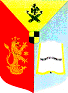 Invitaţie de participare la procedura de atribuire a contractului de furnizare “Furnizare de abonamente publicaţii periodice româneşti-anul 2016”, cod CPV 22212100-0 publicaţii periodice.Cãtre: ........................................................................Autoritatea contractantã invita ofertanţii al căror obiect de activitate corespunde cerinţelor caietului de sarcini, să depună oferta în scopul atribuirii contractului de furnizare avand ca obiect „Furnizare de abonamente publicaţii periodice româneşti-anul 2016”, cod CPV 22212100-0 Publicaţii periodice.1.Denumirea/numele: Universitatea din Craiova 2. Codul unic de înregistrare: 4553380 3. Adresa: A.I.Cuza nr. 13 Craiova Dolj 4. Telefon: 0251/4188445. Fax: 02514188446. Pagina de Internet: www.ucv.ro 7. Modalitatea aplicatã pentru atribuirea contractului: cumpărare directă. 8. Sursa de finanţare a contractului: Finanţare de bază. Plata se va efectua trimestrial, corespunzător publicaţiilor primite, în lei, cu ordin de plata, în termen de max. 30 zile de la primirea documentelor emise de furnizor, cu respectarea prevederilor OUG 34/2009. 9.Obiectul contractului pentru care sunt solicitate oferte: „Furnizare de abonamente publicaţii periodice româneşti-anul 2016”.10. Durata contractului sau termenul pentru finalizare: anul 2016.11. Informaţii şi clarificãri: a. Compartimentul de la care se poate obţine caietul de sarcini: Biblioteca Universităţii din Craiova.b. Data limita pentru solicitarea clarificarilor:21.01.2016c. Informaţii suplimentare se pot obţine la tel: 0251/41884412. Data limita pentru depunerea ofertelor:22.01.2016, ora 14:0013. Adresa la care trebuie transmise/depuse ofertele: Universitatea din Craiova, Registratura Universitatii din Craiova, Str. A. I. Cuza, nr.13, camera 228 B, 200585, Craiova. 14. Limba de redactare a ofertei: română 15. Modalitãţile  de plată: Plata se va efectua trimestrial, corespunzător publicaţiilor primite, în lei, cu ordin de plată, în termen de max. 30 zile de la primirea documentelor emise de furnizor, cu respectarea prevederilor OUG 34/2009.	16. Termenul de valabilitate al ofertei: 60 zile .17. Criteriul care va fi utilizat pentru atribuirea contractului de lucrari: preţul cel mai scăzut, cu conditia respectarii cerintelor din caietul de sarcini.19. Modul de prezentare a propunerii financiare: propunerea financiara va fi exprimată ferm în lei. 20. Instrucţiuni privind modul de elaborare şi prezentare a propunerii tehnice: elementele propunerii tehnice se vor prezenta detaliat si complet în corelatie cu Caietul de sarcini. 	21. Anexam alaturat documentatia necesara elaborarii ofertei.Director Bibliotecă,Georgeta Pădureanu								               Întocmit,								        	   Crina Marin